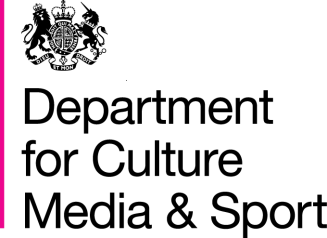 Charitable Giving Indicators is an Official Statistic and has been produced to the standards set out in the Code of Practice for Official StatisticsContentsSection 1: Indicators…………………………………………………………………….	4Annex A: Technical Note……………………………………………………………….	8Indicators BackgroundThis release presents both the DCMS impact indicator “Total amount of charitable giving to DCMS funded cultural institutions” and the input indicator of the “ratio of charitable giving to Grant-in-Aid received by DCMS funded institutions”. The cultural institutions included in this measure are, Arts Council England and their National Portfolio Organisations, British Film Institute, British Library, English Heritage, and the National Museums and Galleries. Key Findings The impact indicator in 2012/13, which measures total fundraising, was £348m, a decrease of £9m from £357m in 2011/12. When donated objects are excluded from the impact indicator, the total fundraising was £293m in 2012/13, an increase of £19m from £274m in 2011/12. The input indicator in 2012/13, which measures the ratio of fundraising to Grant-in-Aid, was 33.7%, a decrease from 35.9% in 2011/12. When donated objects are excluded from the input indicator, the ratio of fundraising to Grant-in-Aid was 28.4%, an increase from 27.6% in 2011/12. To note, the value of donated objects is usually dependent on a small number of high value objects and can vary substantially between years. Figures excluding donated objects show the more stable underlying trend in fundraising.Impact Indicator 2012/13In 2012/13, the cultural institutions funded by DCMS collectively raised £348m in contributed income (as defined in annex A). £55m of this was from donated objects (16% of all contributed income). A breakdown of this in the context of the total income of these cultural institutions is shown in the chart below. The total income of these bodies in 2012/13 was £2,789m (see Figure 1).	Figure 1: Total income breakdown for DCMS-funded cultural institutions, 2012/13Input Indicator 2012/13The percentage of charitable giving to Grant-in-Aid (input indicator) was 34%. This means for every £1 of Grant-in-Aid received by cultural institutions DCMS fund, these institutions generated around 34 pence in fundraising/contributed income. The slight decrease in the input indicator is partly due to the high value of donated objects in the preceding year, 2011/12. Total contributed income excluding donated objects has increased in 2012/13. Excluding donated objects, the percentage of charitable giving to Grant-in-Aid was 28% (i.e. around 28 pence) in 2012/13.Use of Independent Trusts For some institutions included in this indicator a percentage of donations will be gifted by donors directly into Independent Trusts. Some Trusts then donate to institutions upon receiving a successful grant application. In these cases the indicator captures the donation when a Trust donates to an institution.Change since 2008/09Table 1: Charitable Giving Input and Impact indicators 2008/09 to 2012/13To note, data are in current prices and have not been adjusted for inflation. The value of donated objects has had a substantial variation over time. It contributed between 7% of total fundraising in 2010/11 and up to almost a third in 2008/09.  Donated objects contributed 16% to total fundraising in 2012/13.  This variation is largely due to a small number of high value donations (see figures 2 & 3 below).Therefore the percentage of funding to Grant-in-Aid (Impact indicator) has fluctuated over time, but has remained relatively stable since last year.  Whereas, the percentage of Fundraising to Grant-in-Aid excluding donated objects has increased steadily over time, and is currently at its highest level (28.4%) (see table 1 above).Further DetailA published table with individual breakdowns by cultural institutions accompanies this report. Individual breakdowns have been included for transparency purposes, to show how the totals were calculated, and are not reported for comparisons between cultural institutions.Figure 2: Total income breakdown for DCMS-funded cultural institutions over time (current prices)Figure 3: Total charitable giving for DCMS-funded cultural institutions 2008/09 - 2011/12 (current prices)Since 2008/09 to 2012/13, cultural institutions DCMS fund have collectively raised £1,494m in fundraising/contributed income. 
 Annex A: Technical Note Charitable Giving Indicators is an Official Statistic and has been produced to the high professional standards set out in the Code of Practice for Official Statistics. For more information, see http://www.statisticsauthority.gov.uk/assessment/code-of-practice/code-of-practice-for-official-statistics.pdf. Charitable Giving Indicators are part of a series of DCMS Performance Indicators. These are split into input and impact indicators. Impact indicators give information on the outcomes of our work. Input indicators show what is being ‘bought’ with public money, ie the resources being invested into delivering the results that we and our partners are aiming to achieve. They reflect the quality and effectiveness of the programmes and priorities set out in our business plan see https://www.gov.uk/government/organisations/department-for-culture-media-sport/series/performance-indicators3. DefinitionFundraising/contributed income is defined as any money or gift received from an individual, charity or private company in one of the following forms: bequests, legacies, donations and capital grants from individuals, charities, foundations, trusts and private companies; income raised through sponsorship and income from membership schemes. This does not include any money received from a publicly funded organisation, central government grants, investment income or lottery grant funding.We have summarised this in the table below:*All “not included” would be categorised as other income in Figure 1.Cultural Institutions Included in the Indicator 4. SourcesThe data used to calculate these indicators are from submissions made by relevant cultural institutions and individual statutory accounts. DCMS Annual Report and Accounts is used for figures relating to Grant-in-Aid funding. This excludes other public funding such as Strategic Commissioning, the Wolfson Foundation fund, and grants to the National Historic Ships Committee. 	The data source used for the Arts Council England’s National Portfolio Organisations (NPO) (formerly known as Regularly Funded Organisations) is based on the NPO annual submission. The figures reported are from the full sample in 2008/09 (850 RFOs), 2009/10 (836 RFOs) 2010/11 (829 RFOs), 2011/12 (832 RFOs) and 2012/13 (696 NPOs) for "Contributed income, which includes sponsorship, trusts and donations".5. CaveatsFor a full list of caveats please see the notes under the published data table that accompanies this release. The responsible policy officer for this release is Catherine Mardell, catherine.mardell@culture.gsi.gov.uk  and the responsible statistician is Thor Sodha, thor.sodha@culture.gsi.gov.uk .Next Release: the next release is scheduled for Autumn 2014 and will present the annual estimates for 2013/14. 2008/092009/102010/112011/122012/13Total Fundraising (Impact indicator)£304m£236m£250m£357m£348mTotal Fundraising (Excluding donated objects)£204m£218m£234m£274m£293mTotal DCMS Grant-in-Aid£1,064m£1,077m£1,047m£994m£1,032mRatio of Fundraising to Grant-in-Aid (Input indicator)28.6%21.9%23.9%35.9%33.7%Ratio of Fundraising to Grant-in-Aid (Excl. donated objects)19.1%20.2%22.3%27.6%28.4%Donations, legacies, bequests and similar incomeIncludedDonated objectsIncluded,  but identified separatelyTrading incomeNot Included*SponsorshipIncludedInvestment incomeNot Included*Admissions & exhibition feesNot Included*Other incomeNot Included*Development fundsNot Included*Donations from connected charities + Other donationsIncludedCapital grants and donations (not from public bodies)IncludedMembership schemesIncludedActivities for generating fundsNot Included*British MuseumRoyal ArmouriesGeffrye MuseumSir John Soane's MuseumHorniman MuseumTate GalleryImperial War Museum Victoria and Albert Museum National Gallery Wallace CollectionNational Maritime Museum English HeritageNational Museums LiverpoolBritish LibraryScience Museum GroupArts Council England Regularly Funded OrganisationsNational Portrait GalleryArts Council EnglandNatural History MuseumBritish Film Institute